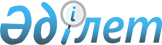 Об утверждении Положения о Национальной Высшей Школе Государственного Управления при Президенте Республики Казахстан
					
			Утративший силу
			
			
		
					Указ Президента Республики Казахстан от 12 ноября 1996 г. N 3216. Утратило силу - Указом Президента Республики Казахстан от 14.11.1998 г. N 4152 ~U984152.
     В соответствии с подпунктом 3) пункта 2 статьи 33 Указа Президента 
Республики Казахстан, имеющего силу Конституционного закона, от 26 декабря 
1995 года N 2733  
 Z952733_ 
  "О Президенте Республики Казахстан" постановляю:
     1. Утвердить Положение о Национальной Высшей Школе Государственного 
Управления при Президенте Республики Казахстан (прилагается).
     2. Настоящий Указ вступает в силу со дня подписания.
     
     Президент 
     Республики Казахстан
     
                                                  Утверждено
                                              Указом Президента
                                            Республики Казахстан
                                            от 12 ноября 1996 г.
                                                   N 3216
      
                               Положение
              о Национальной Высшей Школе Государственного 
             Управления при Президенте Республики Казахстан
     





          Настоящее Положение разработано согласно Указу Президента Республики 
Казахстан, имеющего силу Конституционного закона, "О Президенте Республики 
Казахстан". В соответствии с  
 K951000_ 
  Конституцией Республики Казахстан, 
нормативными правовыми актами Республики Положение определяет статус, 
задачи и организацию деятельности Национальной Высшей Школы 
Государственного Управления при Президенте Республики Казахстан по 
обеспечению подготовки высших административных кадров, привлечению в 
государственный аппарат высокообразованных граждан Республики Казахстан, 
проведению прикладных научных исследований по проблемам государственного 
управления и государственной службы.








                                                  Раздел I. Общие положения








          1. Национальная Высшая Школа Государственного Управления при 
Президенте Республики Казахстан (далее - НВШГУ) является:




          государственным учреждением, образуемым, реорганизуемым и 
упраздняемым Президентом Республики;




          высшим послевузовским учебным учреждением в системе формирования 
кадрового резерва государственной службы;




          головным научно-методическим центром обучения руководящих работников 
и специалистов органов государственной власти в центре и на местах;




          юридическим лицом.




          2. Источниками финансирования НВШГУ являются:




          республиканский бюджет Республики Казахстан;




          средства, поступающие по договорам о сотрудничестве, в том числе с 
зарубежными партнерами и международными организациями;




          доходы от хозяйственной деятельности и другие доходы, не запрещенные 
законодательством Республики Казахстан.




          3. Основные задачи и функции НВШГУ:




          подготовка, переподготовка и повышение квалификации руководящих 
работников государственной службы Республики Казахстан;




          организация и проведение прикладных научных исследований, 
направленных на решение актуальных проблем в системе государственной 
службы;




          участие в пределах своей компетенции в реализации государственной 
политики по реформированию системы государственного управления, в 
разработке концепции и программ реформы государственной службы;




          информационно-аналитическое обеспечение и подготовка рекомендаций по 
государственной кадровой политике по заказам органов государственной 
власти;




          подготовка, переподготовка и повышение квалификации научных и 
научно-педагогических кадров в области государственного управления;




          изучение зарубежного опыта в области государственной службы и 
развитие международного сотрудничества с аналогичными зарубежными 
государственными организациями, учреждениями, учебными заведениями и 
научными организациями, привлечение зарубежных ученых, преподавателей и 
специалистов к подготовке административных кадров Республики, 
осуществление совместных научных исследований.








                                                  Раздел II. Права НВШГУ








          4. Для выполнения поставленных целей и задач НВШГУ имеет право:




          самостоятельно планировать все виды своей деятельности;




          осуществлять конкурсную или контрактную систему найма на работу 
сотрудников, включая зарубежных ученых и специалистов;




          разрабатывать собственную организационную структуру и штатное 
расписание; определять формы организации и стимулирования труда;




          разрабатывать планы научно-исследовательских работ и использовать 
внебюджетные источники финансирования таких исследований; осуществлять 
целевые научные разработки по заказам государственных органов, вносить 
экспертные оценки и предложения по анализу уровня профессиональной 
подготовки государственных служащих, организации переподготовки и 
повышения квалификации государственных служащих;




          выдавать выпусникам государственные дипломы, нагрудные знаки, 
свидетельства и удостоверения установленного образца;




          вести подготовку специалистов на платной основе по соглашениям с 
хозяйствующими субъектами Республики Казахстан, а также странами СНГ, с 
зарубежными фирмами и гражданами;




          создавать в установленном порядке специализированные советы по 
присуждению ученых степеней, присвоению ученых званий и организовывать для 
подготовки научно-педагогических кадров докторантуру, аспирантуру и 
соискательство;




          направлять преподавателей и сотрудников на стажировку в высшие 
учебные заведения и научные организации, в том числе зарубежные;




          организовывать научные форумы (конференции, семинары, симпозиумы, 
коллоквиумы и др.);




          издавать научные труды и учебно-методическую литературу, 
периодические издания, формировать научно-технические базы данных;




          запрашивать и получать в установленном порядке от государственных 
органов информацию, необходимую для решения поставленных перед Школой 
целей и задач;




          самостоятельно распоряжаться средствами, заработанными за счет 
хозяйственной деятельности;




          осуществлять не противоречащую законодательству Республики Казахстан 
и задачам Школы хозяйственную деятельность.








                        Раздел III. Управление НВШГУ и статус ее сотрудников








          5. Президент Республики Казахстан определяет основные цели и задачи 
НВШГУ в системе государственной службы Республики Казахстан, назначает на 
должность и освобождает от занимаемой должности директора НВШГУ.




          6. Правительство по согласованию с Администрацией Президента 
объявляет очередной набор слушателей в НВШГУ.




          7. Администрация Президента совместно с Аппаратом Правительства:




          определяет планы набора слушателей и распределяет выпусников;




          определяет планы приема государственных служащих на краткосрочные 
курсы повышения квалификации;




          осуществляет общее руководство организацией стажировок слушателей 
Школы в государственных органах, в том числе зарубежных;




          утверждает Правила приема в НВШГУ и Положение о приемной комиссии, 
формирует составы приемной комиссии и государственной аттестационной 
комиссии;




          осуществляет экспертизу учебных программ и планов научных 
исследований;




          принимает другие меры по осуществлению целей и задач, установленных 
настоящим Положением.




          8. Руководитель Администрации Президента по представлению директора 
назначает на должность и освобождает от должности заместителей директора 
НВШГУ.




          9. Директор НВШГУ осуществляет непосредственное руководство Школой, 
отвечает за выполнение возложенных на нее задач:




          утверждает штатное расписание, функциональные обязанности сотрудников 
Школы;




          вносит на рассмотрение Руководителя Администрации Президента 
предложения о назначении и освобождении от должности заместителей 
директора;




          осуществляет прием и увольнение работников;




          определяет условия и размер оплаты труда сотрудников Школы согласно 
действующему законодательству;




          вносит предложение в Правительство о проведении очередного набора 
слушателей;




          представляет Школу в государственных органах и международных 
организациях, научных и иных учреждениях;




          распоряжается в установленном порядке имуществом и средствами Школы, 
создает финансовые фонды и определяет порядок их использования, заключает 
договоры, выдает доверенности, открывает счета в банках;




          подписывает служебную и финансовую документацию;




          применяет меры поощрения и налагает дисциплинарные взыскания на 
работников Школы;




          организует работу Совета Школы и выполнение его решений.




          10. Высшим коллегиальным органом является Совет Школы, состав, 
полномочия и порядок деятельности которого определяются положением, 
утверждаемым директором НВШГУ.




          11. Кадровый состав работников НВШГУ представляют сотрудники и лица, 
осуществляющие техническое обеспечение деятельности НВШГУ.




          Профессорско-преподавательский состав привлекается к деятельности 
НВШГУ на контрактной основе или на условиях почасовой оплаты.




          12. Сотрудникам НВШГУ, ведущим учебно-педагогическую и 
научно-исследовательскую деятельность, время работы в НВШГУ засчитывается 
в педагогический стаж.




          13. Материально-бытовое, медицинское, санаторно-курортное 
обслуживание сотрудников НВШГУ осуществляется в порядке, установленном для 
служащих Администрации Президента Республики Казахстан.








                                                  Раздел IV. Статус слушателей НВШГУ








          14. Контингент слушателей НВШГУ формируется в соответствии с 
Правилами приема.




          15. Слушателям НВШГУ устанавливаются стипендии в размере заработной 
платы по прежнему месту работы, но не ниже размера стипендии, 
установленной для аспирантов высших учебных заведений.




          Время обучения в НВШГУ засчитывается слушателям в их стаж 
государственной службы, за ними и членами их семей сохраняются условия 
материально-бытового и медицинского обслуживания, предусмотренные по 
прежнему месту работы в соответствии с законодательством.




          Иногородним слушателям и аспирантам на период обучения 
предоставляется общежитие.




          16. Слушатели НВШГУ имеют право:




          на моральное поощрение и материальное вознаграждение за успехи в 
учебе и активное участие в научно-исследовательской и творческой 
деятельности;




          пользоваться льготами, установленными для студентов и аспирантов 
вузов;




          создавать ассоциации выпусников НВШГУ.




          17. Слушатели НВШГУ обязаны хранить служебную тайну.




          18. За нарушение правил внутреннего распорядка Школы или проступок, 
порочащий звание государственного служащего, к слушателям могут быть 
применены меры дисциплинарного воздействия вплоть до исключения из Школы.




          19. Слушатели НВШГУ составляют кадровый резерв Администрации 
Президента и Аппарата Правительства.




          По окончании обучения слушателям гарантируется трудоустройство на 
должность не ниже той, которую они занимали до поступления.




          Выпусники НВШГУ обязаны отработать не менее пяти лет на 
государственной службе, за исключением лиц, обучавшихся на платной основе, 
которые трудоустраиваются самостоятельно.




          20. Слушателям, успешно завершившим программу обучения НВШГУ, 




выдаются диплом с приложением об итоговой рейтинговой оценке выпусника, а 
также нагрудный знак установленного образца.
     21. Статус диплома выпусника НВШГУ и образец нагрудного знака 
утверждаются Президентом Республики Казахстан.
     22. Диплом выпусника НВШГУ является основанием для преимущественного 
продвижения выпусника по государственной службе.
     Лицам, не имевшим стажа государственной службы до поступления в 
НВШГУ, диплом предоставляет также право на внеконкурсное назначение на 
должность государственной службы.
     23. Государственные служащие, закончившие краткосрочные курсы, 
получают свидетельство НВШГУ установленного образца.
     
 
     
     
      
      


					© 2012. РГП на ПХВ «Институт законодательства и правовой информации Республики Казахстан» Министерства юстиции Республики Казахстан
				